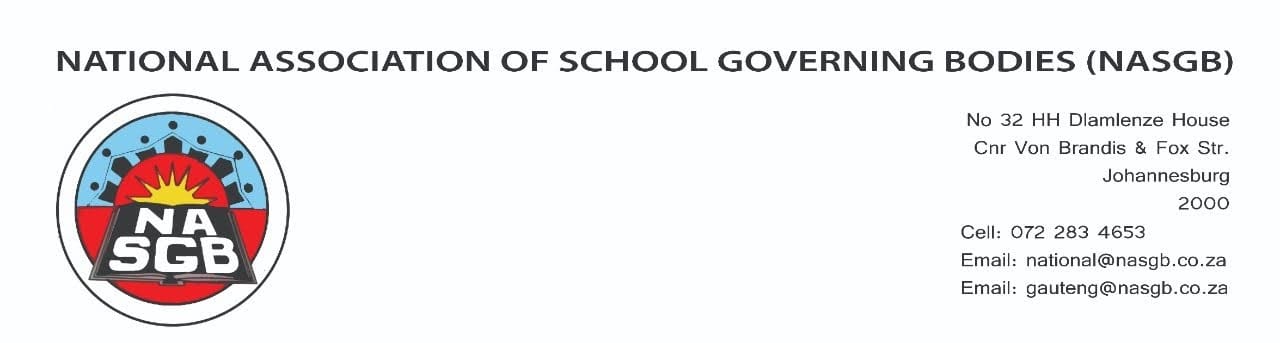 SCHOOL GOVERNINGALCOHOLThe National Association of School Governing Bodies considered the school community contexts and distances itself from promoting the use of alcohol on school premises for an purpose including fund raising activities. Alcohol has a devastating impact on many communities especially the poorer communities.Admission and Language OfferingsThe Language offering in schools must consider the learner population and their home language needs.The spirit of Language offering had been captured in the Department of Basic Education ”Incremental Introduction of African Language (IIAL) initiative:	“The Incremental Introduction of African Languages (IIAL) is a priority programme aimed at Facilitating Social Cohesion. Since linguistic inclusiveness is espoused in the South African Constitution and the National Development Plan, IIAL is intended to promote and develop South Africa’s previously marginalised African Language in schools.”The NASGB Association supports the view that the learner population should influence language offerings in a school.Terms of office for SGB members and Members RolesThe NASGB association noted with concern that elected SGB members must abruptly leave their SGB roles once they no longer have a child at the school. This create a leadership vacuum where proper handover  is compromised. To resolve the issue, the NASGB seeks advice on retaining the elected member in their role until the handover takes place without compromising the SGB leadership in the school.Home SchoolingThe NASGB opposes “Home Schooling” noting the advantages for placing learners in communities of peers. Only in exceptional circumstances should learners be home schooled if there is adequate contact and engagement with others in a similar age group.RenumerationNASGB request the 38 A (02) be reviewed considering practical application of such provisions as amended curbing SGB role and power.Yours in governanceMatakanye matakanyaGeneral secretary